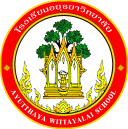 กิจกรรมโรงเรียนอยุธยาวิทยาลัย ปีการศึกษา 2562ชื่อกิจกรรม : พัฒนาระบบประชาสัมพันธ์และงานสัมพันธ์ชุมชน (ชาติเสือสื่อสาร)ความสอดคล้องกับยุทธศาสตร์ กลยุทธ์ และนโยบาย :ยุทธศาสตร์ชาติ 20 ปี (พ.ศ.2560-2579) ด้านที่ 3	ยุทธศาสตร์กระทรวงศึกษาธิการ ฉบับที่ 12 ปีการศึกษา 2560-2564   ข้อที่ 6	กลยุทธ์ของ  สพฐ. ข้อที่ 5	ยุทธศาสตร์ สพม. เขต 3  ข้อที่ 6	เกณฑ์คุณภาพโรงเรียนมาตรฐานสากล ข้อที่ 3มาตรฐานการประกันคุณภาพภายใน  มาตรฐานที่ 2กลยุทธ์ของโรงเรียนอยุธยาวิทยาลัย ปีการศึกษา 2562-2564 ข้อที่ 8โครงการหลักของโรงเรียน โครงการที่ 9 ตัวชี้วัดที่ 9.1,9.7 และ 9.8ลักษณะกิจกรรม :   กิจกรรมต่อเนื่อง   กิจกรรมใหม่	ชื่อผู้รับผิดชอบกิจกรรม :     นางวันวิวาห์  พิพัฒน์เยาว์กุลกลุ่มบริหารงานที่รับผิดชอบ : กลุ่มบริหารงานทั่วไป1.  หลักการและเหตุผล  โรงเรียนอยุธยาวิทยาลัยเป็นโรงเรียนประจำจังหวัดพระนครศรีอยุธยา  รองรับนักเรียนจำนวนมากจำเป็นมีการติดต่อสื่อสารระหว่างนักเรียน บุคลากรทางการศึกษาและชุมชนเพื่อให้ทราบข่าวสารในการจัดกิจกรรมต่างๆ และเพื่อเป็นการเชิดชูเกียรติของโรงเรียนในฐานะ โรงเรียนที่ได้รับพระมหากรุณาธิคุณจากพระบาทสมเด็จ              พระเจ้าอยู่หัว รัชกาลที่ 82.  วัตถุประสงค์  2.1 เผยแพร่ข่าวสาร  ผลงาน ศักยภาพของนักเรียน  ครู และโรงเรียน เพื่อเป็นสื่อกลางประสานสัมพันธ์ระหว่างครู  ผู้ปกครอง  ศิษย์เก่าและบุคคลภายนอก2.2 เพื่อพัฒนาความรู้ความสามารถของนักเรียนประชาสัมพันธ์ ให้สามารถปฏิบัติงานประชาสัมพันธ์อย่างมีประสิทธิภาพ3.  ตัวชี้วัดความสำเร็จ	9.1  ชมชน/องค์กรสถาบันเอกชน/เครือข่าย มีส่วนร่วมในการจัดกิจกรรมของโรงเรียน อย่างน้อย 10 ครั้ง/ภาคเรียน	9.7 การประชาสัมพันธ์เผยแพร่ความรู้และผลการดำเนินงานโรงเรียนมาตรฐานสากลสู่สาธารณชนอย่างน้อย 1 ครั้ง/เดือน	9.8  บุคลากรร้อยละ 80 มีความพึงพอใจในเกณฑ์ดีต่อความร่วมมือของสถานศึกษากับชุมชน/สังคม4. เป้าหมาย/ ผลผลิต 	4.1  เชิงปริมาณ  นักเรียน ครู บุคลากรและ ชุมชนมีความพร้อมต่อการจัดกิจกรรมจากระบบประชาสัมพันธ์ภายในโรงเรียนรวมถึงการสร้างปฏิสัมพันธ์ระหว่างองค์กรต่อองค์กรและโรงเรียนต่อชุมชนคิดเป็นร้อยละ 90	4.2  เชิงคุณภาพ  นักเรียน ครู และบุคลากร ได้รับทราบข่าวสารภายในโรงเรียนอย่างทันท่วงทีและมีความเข้าใจต่อการจัดกิจกรรมอย่างทั่วถึง5. สถานที่ดำเนินการ	โรงเรียนอยุธยาวิทยาลัย6. ระยะเวลาดำเนินงาน  1 พฤษภาคม  2562 -  30  มีนาคม 25637. ขั้นตอนการดำเนินกิจกรรม8. งบประมาณดำเนินการ      รวมทั้งสิ้น.....50,000.....บาท    โดยแบ่งเป็น	   งบอุดหนุนรายหัว				จำนวน.... 50,000    .....บาท		   งบพัฒนาผู้เรียน				จำนวน...........................บาท		   เงิน บ.ก.ศ.					จำนวน...........................บาท		   งบประมาณอื่น โปรดระบุ            		จำนวน...........................บาท       9. การติดตามและประเมินผล10.  ผลที่คาดว่าจะได้รับ10.1  โรงเรียนสามารถเผยแพร่ข่าวสารขอมูลภายในและภายนอกโรงเรียนเป็นที่ยกย่องต่อการจัดการ10.2  เกิดความพร้อมต่อนักเรียนผู้ที่ดำเนินการด้านประชาสัมพันธ์ประมาณการงบประมาณที่ใช้ชื่อกิจกรรม.....พัฒนาระบบประชาสัมพันธ์และงานสัมพันธ์ชุมชน (ชาติเสือสื่อสาร)กลุ่มงาน บริหารทั่วไปที่ขั้นตอนการดำเนินกิจกรรมงบประมาณงบประมาณงบประมาณงบประมาณงบประมาณระยะเวลาดำเนินการชื่อผู้รับผิดชอบที่ขั้นตอนการดำเนินกิจกรรมอุดหนุน     รายหัว(บาท)พัฒนาผู้เรียน(บาท)บ.ก.ศ.(บาท)อื่นๆ ระบุ  (บาท)รวม(บาท)ระยะเวลาดำเนินการชื่อผู้รับผิดชอบ1.Plan (วางแผน)Plan (วางแผน)Plan (วางแผน)Plan (วางแผน)Plan (วางแผน)Plan (วางแผน)Plan (วางแผน)Plan (วางแผน)1.- การประชุมวางแผนการดำเนินการ เพื่อการจัดการการสื่อสารภายในและภายนอกโรงเรียน-วางแผนการขอรับการสนับสนุนงบประมาณจากหน่วยงานภายนอก-วางแนวทางการให้การสนับสนุนองค์กรภายนอกที่เข้ามาใช้งานพื้นที่ของโรงเรียน1 - 10  พ.ค. 62นางวันวิวาห์  พิพัฒน์เยาว์กุล2.Do (ปฏิบัติตามแผน)Do (ปฏิบัติตามแผน)Do (ปฏิบัติตามแผน)Do (ปฏิบัติตามแผน)Do (ปฏิบัติตามแผน)Do (ปฏิบัติตามแผน)Do (ปฏิบัติตามแผน)Do (ปฏิบัติตามแผน)2.จัดซื้อจัดจ้าง วัสดุครุภัณฑ์ เพื่อดำเนินการ เพื่อการสร้างสื่อประชาสัมพันธ์และระบบประชาสัมพันธ์ที่มีความพร้อม50,000    50,000    20 พ.ค. 62 -  20  ก.พ. 63นางวันวิวาห์  พิพัฒน์เยาว์กุล3.Check (ตรวจสอบการปฏิบัติตามแผน)Check (ตรวจสอบการปฏิบัติตามแผน)Check (ตรวจสอบการปฏิบัติตามแผน)Check (ตรวจสอบการปฏิบัติตามแผน)Check (ตรวจสอบการปฏิบัติตามแผน)Check (ตรวจสอบการปฏิบัติตามแผน)Check (ตรวจสอบการปฏิบัติตามแผน)Check (ตรวจสอบการปฏิบัติตามแผน)3.ประเมินผลการดำเนินกิจกรรม25  ก.พ. 63นางวันวิวาห์  พิพัฒน์เยาว์กุล4.Act (ปรับปรุงแก้ไข)Act (ปรับปรุงแก้ไข)Act (ปรับปรุงแก้ไข)Act (ปรับปรุงแก้ไข)Act (ปรับปรุงแก้ไข)Act (ปรับปรุงแก้ไข)Act (ปรับปรุงแก้ไข)Act (ปรับปรุงแก้ไข)4.ประชุมหาแนวทางและข้อเสนอแนะเพื่อเป็นแนวทางการปรับปรุงแก้ไขการจัดกิจกรรม25 มี.ค. 63นางวันวิวาห์  พิพัฒน์เยาว์กุล5.สรุปกิจกรรมและรายงานผลสรุปกิจกรรมและรายงานผลสรุปกิจกรรมและรายงานผลสรุปกิจกรรมและรายงานผลสรุปกิจกรรมและรายงานผลสรุปกิจกรรมและรายงานผลสรุปกิจกรรมและรายงานผลสรุปกิจกรรมและรายงานผล5.จัดทำเล่มสรุปกิจกรรมและประเมินผล30 มี.ค. 61นางวันวิวาห์  พิพัฒน์เยาว์กุลรวมรวม50,000    50,000    ตัวชี้วัดความสำเร็จวิธีวัดและประเมินผลเครื่องมือวัดและประเมินผลผู้รับผิดชอบ    บุคลากรร้อยละ 80 มีความพึงพอใจในเกณฑ์ดีต่อความร่วมมือของสถานศึกษากับชุมชน/สังคมประเมินผลผ่านเกณฑ์ในช่วงคะแนน ดีขึ้นไปแบบสอบถามนางวันวิวาห์  พิพัฒน์เยาว์กุล.    ชมชน/องค์กรสถาบันเอกชน/เครือข่าย มีส่วนร่วมในการจัดกิจกรรมของโรงเรียน อย่างน้อย 10 ครั้ง/ภาคเรียน		ประเมินผลผ่านเกณฑ์ในช่วงคะแนน ดีขึ้นไปแบบสอบถามนางวันวิวาห์  พิพัฒน์เยาว์กุล.   การประชาสัมพันธ์เผยแพร่ความรู้และผลการดำเนินงานโรงเรียนมาตรฐานสากลสู่สาธารณชนอย่างน้อย 1 ครั้ง/เดือนประเมินผลผ่านเกณฑ์ในช่วงคะแนน ดีขึ้นไปแบบสอบถามนางวันวิวาห์  พิพัฒน์เยาว์กุล.ผู้เสนอกิจกรรมผู้ตรวจกิจกรรมลงชื่อ................................................(นางวันวิวาห์  พิพัฒน์เยาว์กุล.)ตำแหน่ง ครูลงชื่อ ......................................................(ว่าที่ร้อยตรีอดุลย์  ม่วงกรุง)เจ้าหน้าที่แผนงานกลุ่มงานบริหารงานทั่วไปหัวหน้าโครงการหลักหัวหน้าโครงการหลักลงชื่อ.................................................(นายวสุธา  ธรรมประสิทธิ์)หัวหน้ากลุ่มงาน/ฝ่ายบริหารทั่วไปลงชื่อ.................................................(นายวสุธา  ธรรมประสิทธิ์)หัวหน้ากลุ่มงาน/ฝ่ายบริหารทั่วไปผู้เห็นชอบโครงการผู้เห็นชอบโครงการลงชื่อ ....................................................(นายสมศักดิ์  งามสมเกล้า)รองผู้อำนวยการกลุ่มงาน.บริหารทั่วไปลงชื่อ ....................................................(นายสมศักดิ์  งามสมเกล้า)รองผู้อำนวยการกลุ่มงาน.บริหารทั่วไปหัวหน้างานแผนงานหัวหน้างานแผนงานลงชื่อ.................................................(นายสรรพสิทธิ์  โกศล)หัวหน้างานนโยบายและแผนงาน    ลงชื่อ.................................................(นายสรรพสิทธิ์  โกศล)หัวหน้างานนโยบายและแผนงาน    ผู้ตรวจสอบงบประมาณผู้ตรวจสอบงบประมาณลงชื่อ ....................................................(นายสมใจ  พัฒน์วิชัยโชติ)รองผู้อำนวยการกลุ่มบริหารงบประมาณลงชื่อ ....................................................(นายสมใจ  พัฒน์วิชัยโชติ)รองผู้อำนวยการกลุ่มบริหารงบประมาณผู้อนุมัติโครงการผู้อนุมัติโครงการ(    )  อนุมัติ               (    )  ไม่อนุมัติลงชื่อ .........................................................(นายวรากร  รื่นกมล)ผู้อำนวยการโรงเรียนอยุธยาวิทยาลัย(    )  อนุมัติ               (    )  ไม่อนุมัติลงชื่อ .........................................................(นายวรากร  รื่นกมล)ผู้อำนวยการโรงเรียนอยุธยาวิทยาลัยที่รายการจำนวนหน่วยราคาต่อหน่วยรวมเป็นเงินประเภทของงบประมาณที่ใช้1.จัดซื้อธงสัญลักษณ์10,00010,000อุดหนุนรายหัว	2.จัดทำไวนิลประชาสัมพันธ์10,00010,000อุดหนุนรายหัว	3.จัดซื้อวัสดุงานประชาสัมพันธ์20,00020,000อุดหนุนรายหัว	4.กิจกรรมจตุรมิตร10,00010,000อุดหนุนรายหัว	รวมเงิน  (ห้าหมื่นบาทถ้วน)รวมเงิน  (ห้าหมื่นบาทถ้วน)รวมเงิน  (ห้าหมื่นบาทถ้วน)รวมเงิน  (ห้าหมื่นบาทถ้วน)50,000